Application FormFor the position of Admin and Finance Officer at Okhaldhunga Community Hospital (OCH)VERSION: January 2021Personal InformationQualificationsWork ExperienceJob Specific Questions(We strongly encourage you to use your own opinion and words while answering the questions. If your answers are from some other source, please provide the reference)UMN General QuestionsLanguage SkillsComputer SkillsOther Relevant Training/InformationLocation MobilityReferencesPlease provide the names of 2 professional people to give references, one of which must be your current work supervisor/employer. UMN will not approach these referees before informing you.Signatures (If you email the form, please add your electronic signature. If you don’t have an electronic signature, you can leave this blank)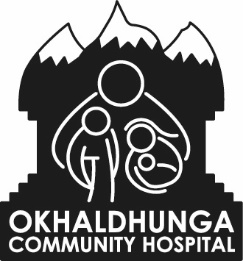 NameGenderDate of birth (AD) (dd/mm/yyyy)AgeMarital statusNationalityPermanent addressEmail addressPostal address (if different)Mobile number (if appropriate)TelephoneDisability (If applicable)If yes, which disability ID card has (Blue, Yellow, White)LevelSubjectInstitutionDateResultsE.g. BAE.g. Business StudiesE.g. Kathmandu UniversityE.g. 2003-2006E.g. 1st divisionEmployer & LocationStart DateEnd DateJob TitleReason for LeavingReason for LeavingMajor ResponsibilitiesMajor ResponsibilitiesMajor ResponsibilitiesMajor ResponsibilitiesMajor ResponsibilitiesMajor ResponsibilitiesMajor ResponsibilitiesEmployer & LocationStart DateEnd DateJob TitleReason for LeavingReason for LeavingMajor ResponsibilitiesMajor ResponsibilitiesMajor ResponsibilitiesMajor ResponsibilitiesMajor ResponsibilitiesMajor ResponsibilitiesMajor ResponsibilitiesEmployer & LocationStart DateEnd DateJob TitleReason for LeavingReason for LeavingMajor ResponsibilitiesMajor ResponsibilitiesMajor ResponsibilitiesMajor ResponsibilitiesMajor ResponsibilitiesMajor ResponsibilitiesMajor ResponsibilitiesEmployer & LocationStart DateEnd DateJob TitleReason for LeavingReason for LeavingMajor ResponsibilitiesMajor ResponsibilitiesMajor ResponsibilitiesMajor ResponsibilitiesMajor ResponsibilitiesMajor ResponsibilitiesMajor Responsibilities4.1Describe any new government initiatives that you know about which have bearing on managing mission hospitals in Nepal and how they might impact on hospital sustainability.4.2Give an example of how you have managed conflict amongst a team you are leading.4.3Explain the importance of delegation and give an example of a task you successfully delegated and the outcome.4.4How do you maintain quality standards in a mission hospital?4.5What is your opinion about mission hospital? Is there any area of improvement?5.1Describe a time when you have improved and changed something for the better.Describe a time when you have improved and changed something for the better.Describe a time when you have improved and changed something for the better.Describe a time when you have improved and changed something for the better.5.2In your current (or most recent) job, how did you share information, skills & knowledge with others?In your current (or most recent) job, how did you share information, skills & knowledge with others?In your current (or most recent) job, how did you share information, skills & knowledge with others?In your current (or most recent) job, how did you share information, skills & knowledge with others?5.3Describe a time when you have shown great flexibility in your job and describe the effect you had.Describe a time when you have shown great flexibility in your job and describe the effect you had.Describe a time when you have shown great flexibility in your job and describe the effect you had.Describe a time when you have shown great flexibility in your job and describe the effect you had.5.4UMN is a Christian development organisation. Hence Okhaldhunga Community Hospital (OCH), being a faith-based organization, has its unique ethos. What do you understand by this, and why are you attracted to working with this organisation?UMN is a Christian development organisation. Hence Okhaldhunga Community Hospital (OCH), being a faith-based organization, has its unique ethos. What do you understand by this, and why are you attracted to working with this organisation?UMN is a Christian development organisation. Hence Okhaldhunga Community Hospital (OCH), being a faith-based organization, has its unique ethos. What do you understand by this, and why are you attracted to working with this organisation?UMN is a Christian development organisation. Hence Okhaldhunga Community Hospital (OCH), being a faith-based organization, has its unique ethos. What do you understand by this, and why are you attracted to working with this organisation?5.5Give a specific example from your past work/life of how you have actively worked to promote gender justice.Give a specific example from your past work/life of how you have actively worked to promote gender justice.Give a specific example from your past work/life of how you have actively worked to promote gender justice.Give a specific example from your past work/life of how you have actively worked to promote gender justice.5.6Choose 2 of the 6 UMN OCH values that you feel to be most important; for each describe a time when you acted in accordance with that value in the workplace. Choose 2 of the 6 UMN OCH values that you feel to be most important; for each describe a time when you acted in accordance with that value in the workplace. Choose 2 of the 6 UMN OCH values that you feel to be most important; for each describe a time when you acted in accordance with that value in the workplace. Choose 2 of the 6 UMN OCH values that you feel to be most important; for each describe a time when you acted in accordance with that value in the workplace. UMN values:UMN values:Integrity and HonestyLove and serviceEquity and social justiceInnovation and creativitySpecial concern for poor and marginalised peopleCare for the environmentValue Example 1:Value Example 1:Value Example 2:Value Example 2:LanguageLanguageLevel of spoken competenceLevel of written competence(e.g. basic, intermediate, fluent)(e.g. basic, intermediate, advanced)NepaliNepaliEnglishEnglishOther7.1Please describe your level of computer literacy, stating applications of which you are a competent user.8.1Please detail other relevant training or information which you feel may support your application.8.2Have you ever been accused of or convicted for any criminal offenses and/or any form of sexual harassment, exploitation, or abuse?8.3Please state monthly salary of your present job or most recent job (according to specification under 3).8.4Please state how soon would you be able to start working for OCH if you were offered the post?9.19.1This job is based in Okhaldhunga Community Hospital, Okhaldhunga, where the job holder is expected to live. Is this OK with you?9.2This job will require being available for emergencies outside office hoursThis job will require being available for emergencies outside office hours9.2Please note below any constraints we should be aware of.Please note below any constraints we should be aware of.NameJob TitleOrganisationContact Information (must include email address & phone number)SignatureDateHow/Where did you learn about this vacancy?